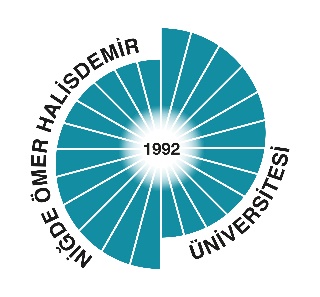 T.C.NİĞDE ÖMER HALİSDEMİR ÜNİVERSİTESİNİĞDE SOSYAL BİLİMLER MESLEK YÜKSEKOKULUMÜLKİYET KORUMA VE GÜVENLİK BÖLÜMÜSOSYAL GÜVENLİK PROGRAMI2019-2020 EĞİTİM ÖĞRETİM YILI OGK2025 VE OGK2026 ENDÜSTRİYE DAYALI EĞİTİM (STAJ) UYGULAMA ÖDEV DOSYASI  HAZIRLAYANXxxxxxxx XXXXXXXXXXXX20193X9XXXNİĞDE, 2020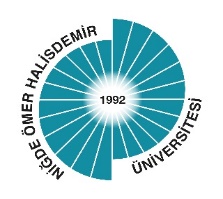 T.C.NİĞDE ÖMER HALİSDEMİR ÜNİVERSİTESİNİĞDE SOSYAL BİLİMLER MESLEK YÜKSEKOKULUMÜLKİYET KORUMA VE GÜVENLİK BÖLÜMÜSOSYAL GÜVENLİK PROGRAMISTAJ DEĞERLENDİRME KOMİSYON KARARI Staj Dosyasının Teslim Tarihi : ....... / ….. / 2020 Mülkiyet Koruma ve Güvenlik Bölümü Sosyal Güvenlik Programı……………….………...nolu………………..………….. adlı öğrencinin yaptığı staj çalışması ....... / ….. / 2020 tarihli toplantıda değerlendirilerek kabul / red edilmiştir.Sosyal Güvenlik ProgramıStaj Komisyonu	Öğr. Gör. Dr. Hacı Şükrü TAŞTAN	BaşkanÖğr.Gör. Bilal ÇİLKAYA	                                                      Öğr. Gör. Ersin ERASLAN                  Üye	                                                                                              Üye Öğr.Gör.Ebru ERSOY                Üye